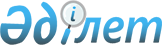 Об утверждении тарифов для населения на сбор, транспортировку, сортировку и захоронение твердых бытовых отходов по Созакскому районуРешение Созакского районного маслихата Туркестанской области от 23 ноября 2022 года № 140. Зарегистрировано в Министерстве юстиции Республики Казахстан 30 ноября 2022 года № 30848
      В соответствии с подпунктом 3) пункта 3 статьи 365 Экологического кодекса Республики Казахстан, подпунктом 15) пункта 1 статьи 6 Закона Республики Казахстан "О местном государственном управлении и самоуправлении в Республике Казахстан", Созакский районный маслихат РЕШИЛ:
      1. Утвердить тарифы для населения на сбор, транспортировку, сортировку и захоронение твердых бытовых отходов по Созакскому району согласно приложению к настоящему решению.
      2. Признать утратившими силу:
      1) решение Созакского районного маслихата "Об утверждении тарифов на сбор, вывоз, утилизацию, переработку и захоронение твердых бытовых отходов по Созакскому району" от 23 декабря 2016 года № 55 (зарегистрировано в Реестре государственной регистрации нормативных правовых актов под № 3953);
      2) решение Созакского районного маслихата "О внесении изменении в решение Созакского районного маслихата от 23 декабря 2016 года № 55 "Об утверждении тарифов на сбор, вывоз, утилизацию, переработку и захоронение твердых бытовых отходов по Созакскому району" от 13 марта 2019 года № 225 (зарегистрировано в Реестре государственной регистрации нормативных правовых актов под № 4930).
      3. Настоящее решение вводится в действие по истечении десяти календарных дней после дня его первого официального опубликования. Тарифы для населения на сбор, транспортировку, сортировку и захоронение твердых бытовых отходов по Созакскому району
					© 2012. РГП на ПХВ «Институт законодательства и правовой информации Республики Казахстан» Министерства юстиции Республики Казахстан
				
      Секретарь маслихата

Б. Байғараев
Приложение к решению
от 23 ноября 2022 года
№ 140
Наименование
Расчетная единица
Тенге (без налога на добавленную стоимость)
Домовладения благоустроенные
1 житель, в месяц
115
Домовладения не благоустроенные
1 житель, в месяц
120
Годовой тариф на единицу (объем)
1 м3
2150